Dzień Dobry Kochani!!!!Jak zwykle zaczniemy dzień aktywnie. Załóżcie wygodne ubrania i STARTUJEMY !!!https://www.youtube.com/watch?v=351fw50UOn8I. W wolnej chwili proponujemy Ci stworzyć w domu orkiestrę, a może uda Wam się nakręcić video i przesłać na emaila https://www.youtube.com/watch?v=PSrI2ZDtpGAII  Awantura na podwórku- gra dla całej rodziny:Do stworzenia gry potrzebujemy:karton,koło wycięte z kartonu pomalowane farbą bądź oklejone kolorowym papierem,4 koła wycięte z papieru (kolorystyka dowolna),2 tutki po papierze,do wykonania owcy 1 tutka po papierze, (płatki kosmetyczne, wycięta głowa, kopytka),do wykonania koguta (1 tutka po papierze, farba bądź kartka biała do obklejenia tutki, jeśli mamy 2 piórka ale nie muszą być, wycięty: grzebień, łapki, paski papieru wywinięte, oczy).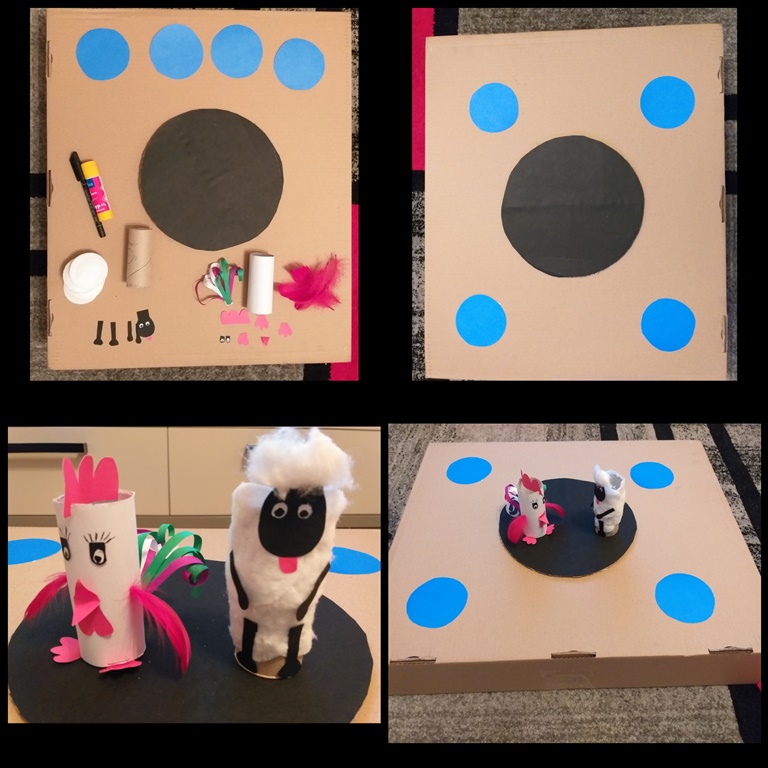 Gra polega na uderzaniu rękami w kolorowe kółka. Zwierzęta umieszczamy na środku koła-zwierzę, które pierwsze upadnie bądź zostanie zepchnięte z koła przegrywa.MIŁEJ ZABAWY: 